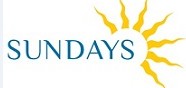 МИНИ ТЕРМОЭЛЕКТРИЧЕСКИЙ АВТОХОЛОДИЛЬНИК (ДЛЯ ОХЛАЖДЕНИЯ И ПОДОГРЕВА)Инструкция пользователяОсновные характеристики: Мини термоэлектрический автохолодильник (для охлаждения и подогрева) популярен среди водителей и представителей других профессий. Он с легкостью обеспечит Вас охлажденными напитками жарким летом и теплой едой в холодную зиму. Данное устройство портативно: автохолодильник имеет специальную ручку для переноски, а также провода в комплекте для подключения к электрической сети или прикуривателю в автомобиле. Данный автохолодильник имеет привлекательный дизайни доставит Вам ощущение комфорта в любое время в любом месте.Применение: Рабочие характеристики: Чтобы достичь оптимального охлаждающего эффекта необходимо поместить в автохолодильник предварительно охлажденные напитки и еду. Чтобы охладить при помощи автохолодильника предварительно неохлажденные в холодильнике продукты понадобится не менее 2-3 часов. Данное устройство не предназначено для полного и быстрого охлаждения предварительно неохлажденных напитков или разогрева предварительно не горячей еды. Разогрев не горячей еды также займет не менее 2-х часов. При правильном использовании устройства еда может храниться длительное время в разогретов либо охлажденном состоянии.Основные характеристики: 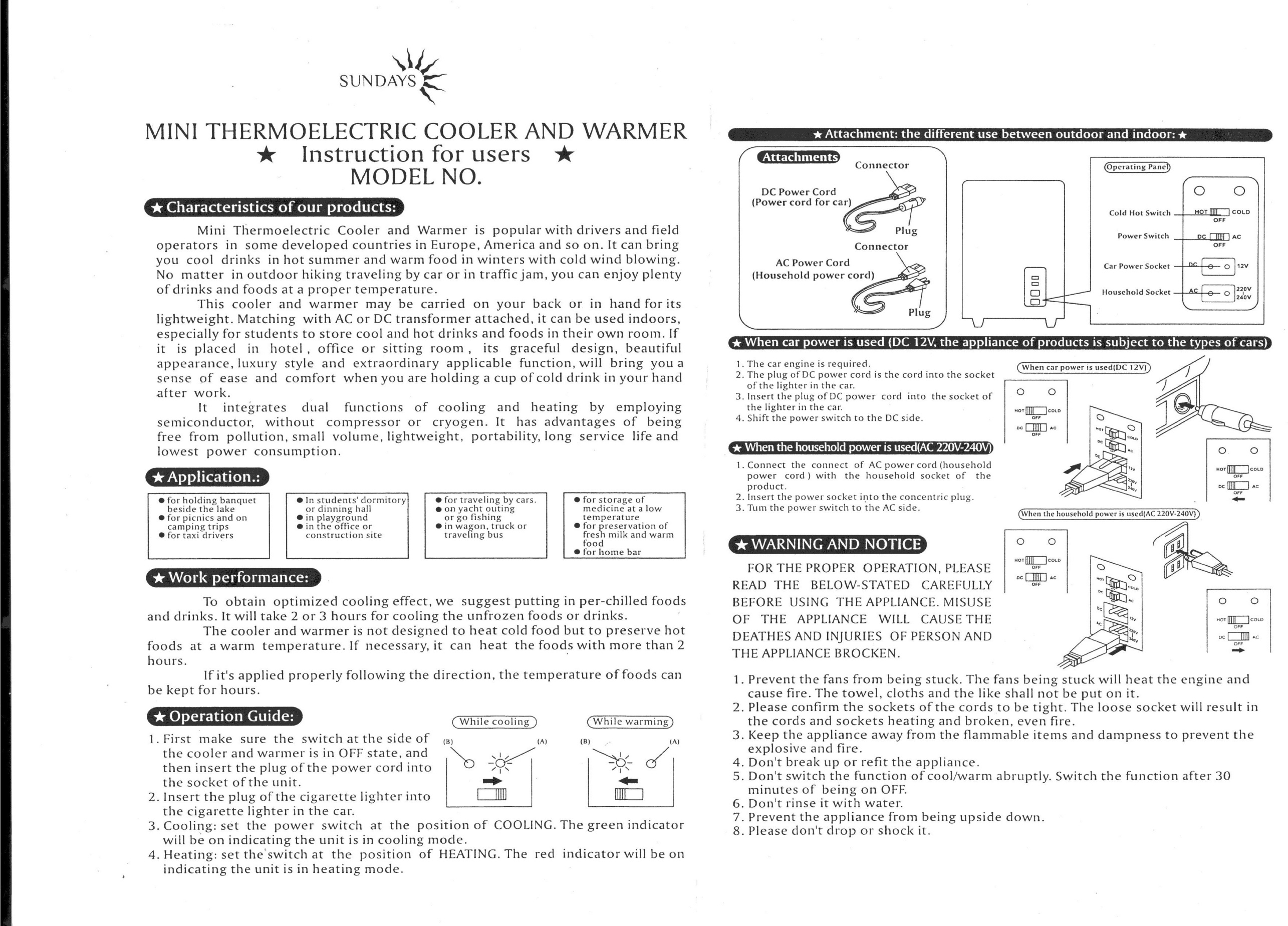 1. Сначала убедитесь в том, что автохолодильник выключен и подключите у устройству один из электрических проводов.2. Подключите провод к сет (прикуриватель в авто).3. Для охлаждения: Поставьте рычаг в положение: «While cooling», как изображено на картинке. Загорится зеленая лампочка.4. Нагрев: Поставьте рычаг в положение: «While warming», как изображено на картинке. Загорится красная лампочка.Сборка: 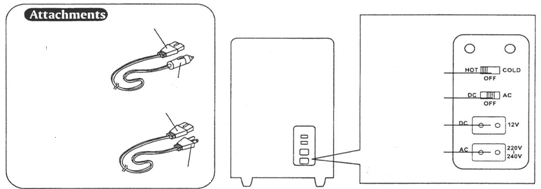 Использование в автомобиле: 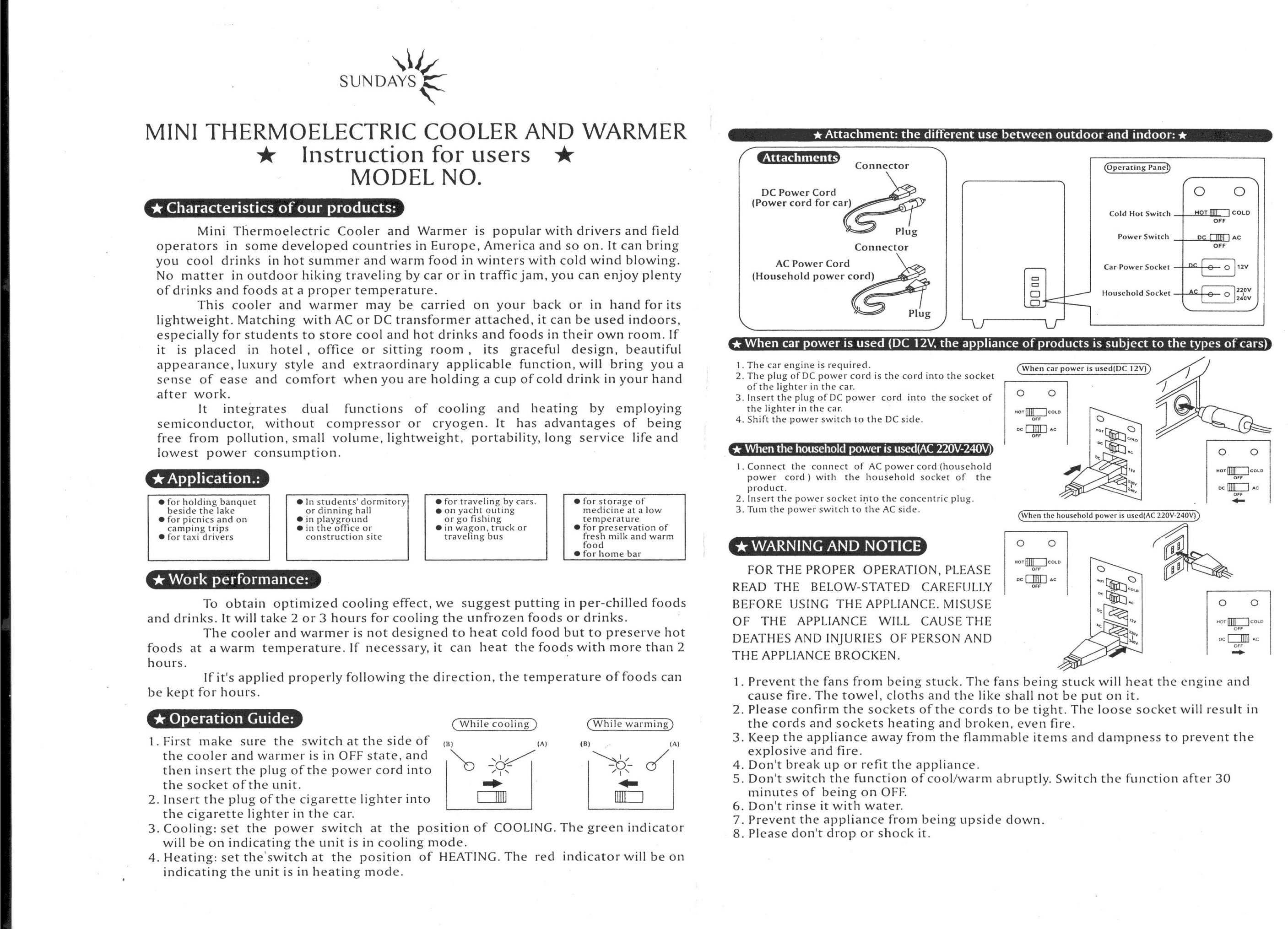 1. Заведите автомобиль.2. Подключите DC провод к автохолодильнику.3. Вставьте вилку в прикуриватель.4. Поставьте выключатель в положение DC.Использование в автомобиле: 1. Подключите AC провод к автохолодильнику.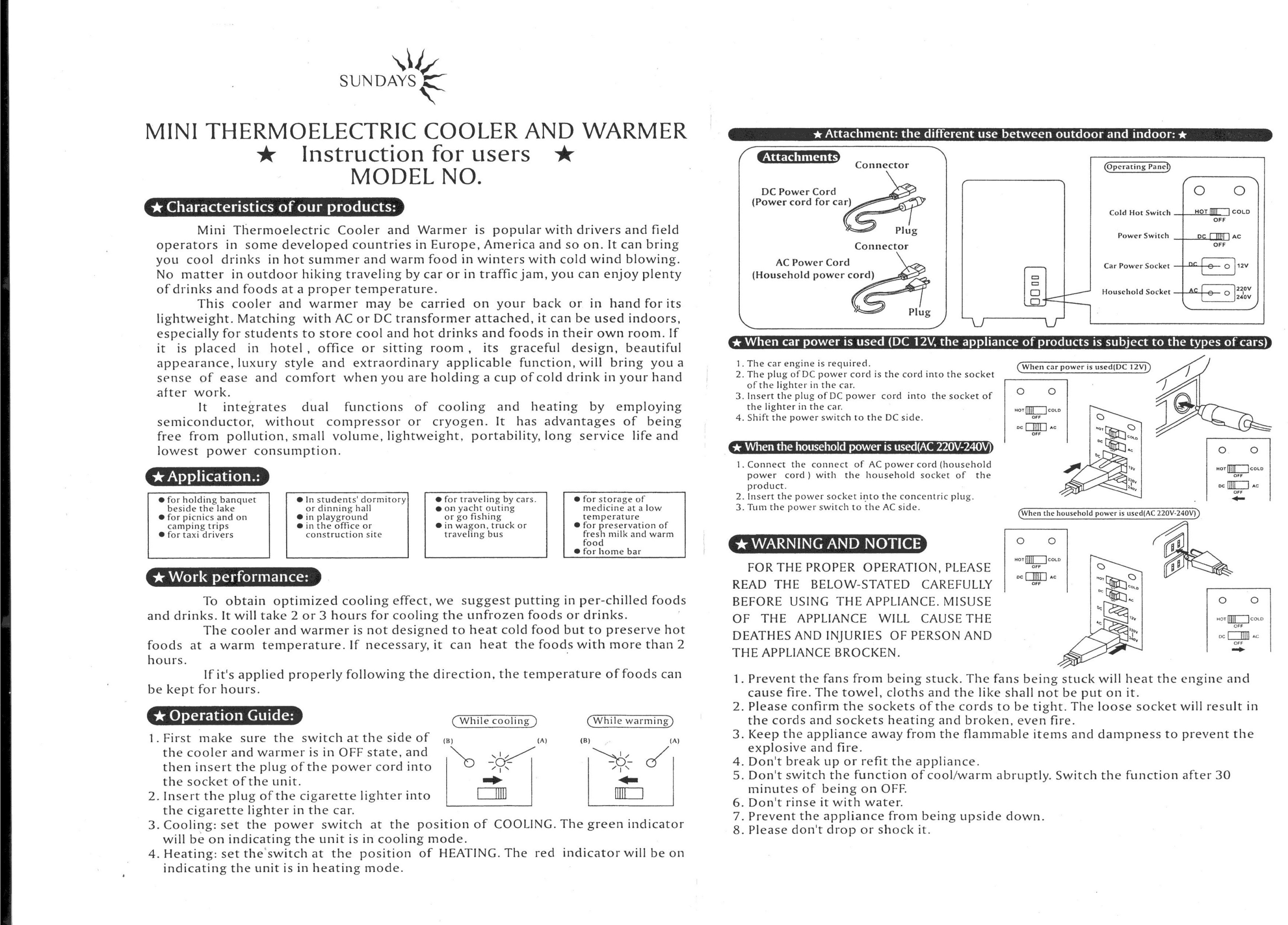 2. Вставьте вилку в розетку.3. Поставьте выключатель в положение AC.ВНИМАНИЕ!: ПЕРЕД ИСПОЛЬЗОВАНИЕМ ПРОЧИТАЙТЕ ВСЮ ИНСТРУКЦИЮ. НЕ ПРАВИЛЬНОЕ ИСПОЛЬЗОВАНИЕ УСТРОЙСТВА МОЖЕТ ПРИВЕСТИ К НАНЕСЕНИЮ ВРЕДА ЗДОРОВЬЮ И ПОЛОМКЕ УСТРОЙСТВ.1. Нельзя накрывать автохолодильник полотенцем, покрывалом, класть сверху одежду. Это может привести к пожару.2. Следите за тем, чтобы провод был прочно вставлен в соответствующее гнездо. 3. Не держите устройство долго под прямыми солнечными лучами, вблизи открытого огня.4. Не вырывайте провод из гнезда без выключения устройства.5. Не переключайте режимы «Нагрев/Охлаждение» быстро. После охлаждения перед началом нагрева автохолодильник должен быть выключен не менее 30 мин., также после нагрева перед нагревом.6. Не заливайте в автохолодильник жидкости.7. Не оставляйте устройство в перевернутом виде.8. Не встряхивайте устройство.- для проведения банкета на природе- для пикников и кемпингов-для водителей такси- для общежитий- для игровой площадки-для офисов- для путешествий- для рыбалки- для дальних поездок- для перевозки медикаментов- для хранения продуктов- для домашнего бара